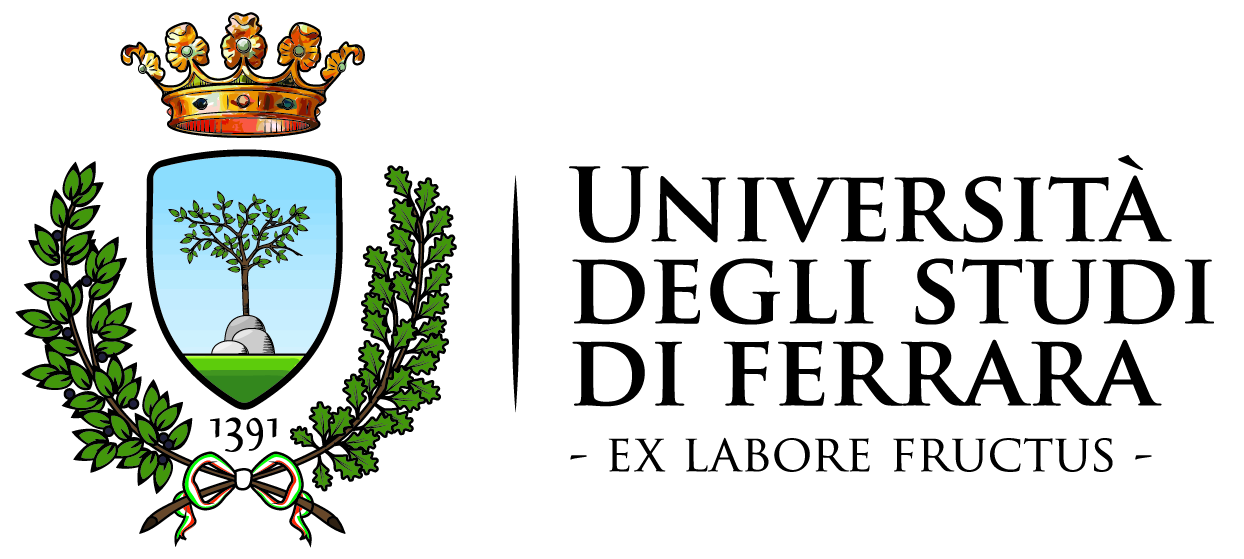 Rappresentazione grafica delle partecipazioni in consorzi interuniversitariDati aggiornati al 31.12.2017A cura dell’Ufficio Rapporti con Centri e Partecipate